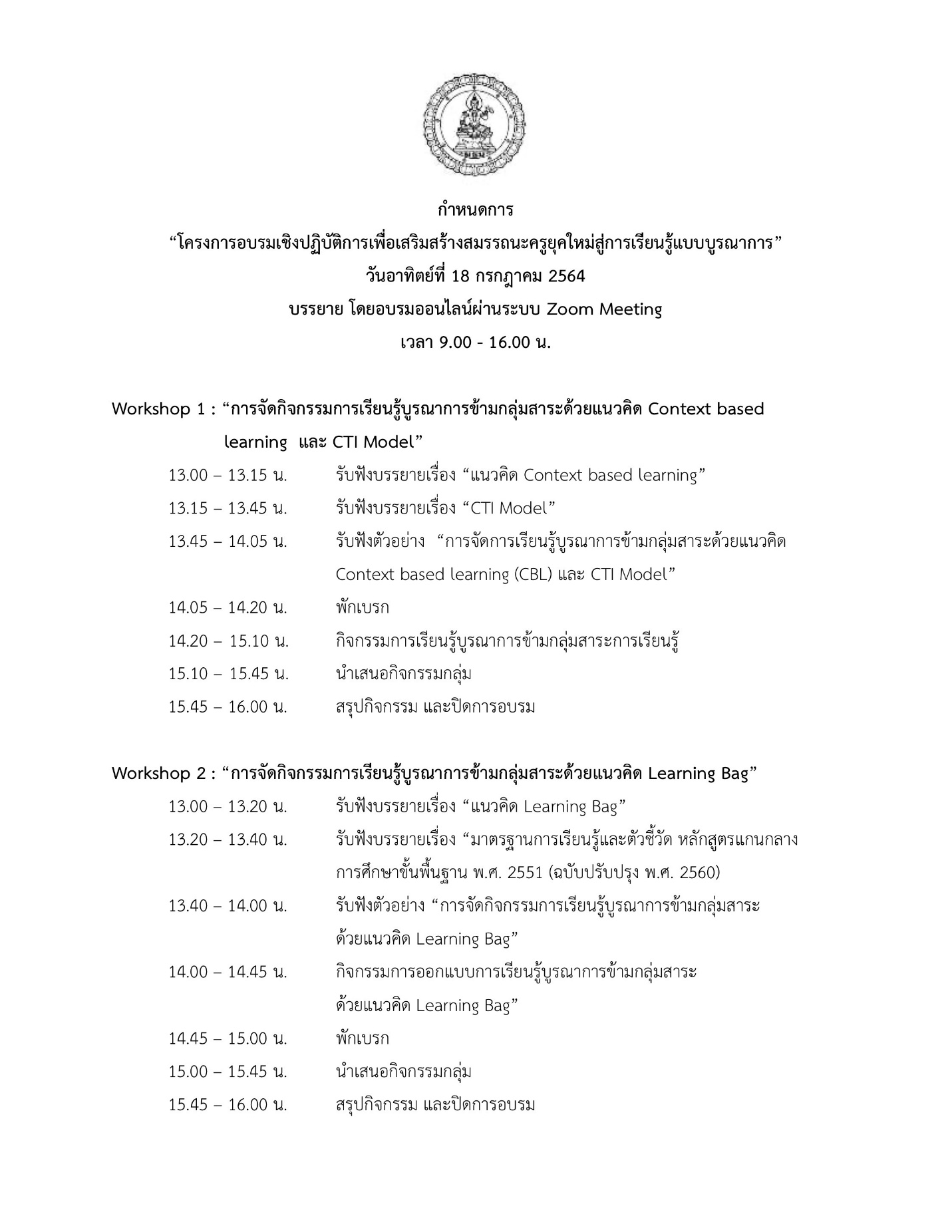 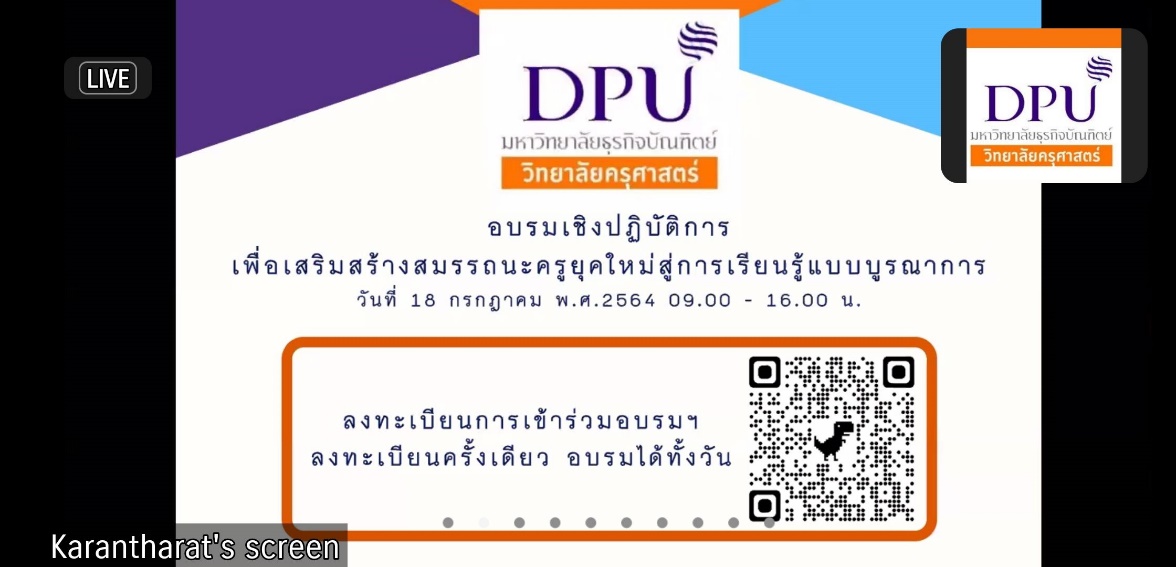 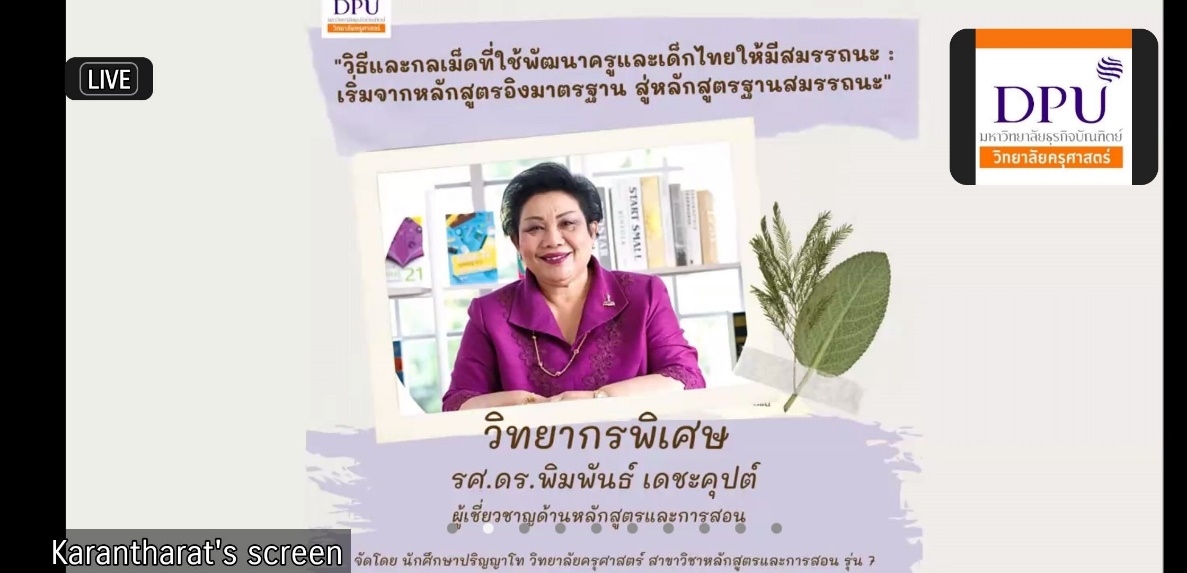 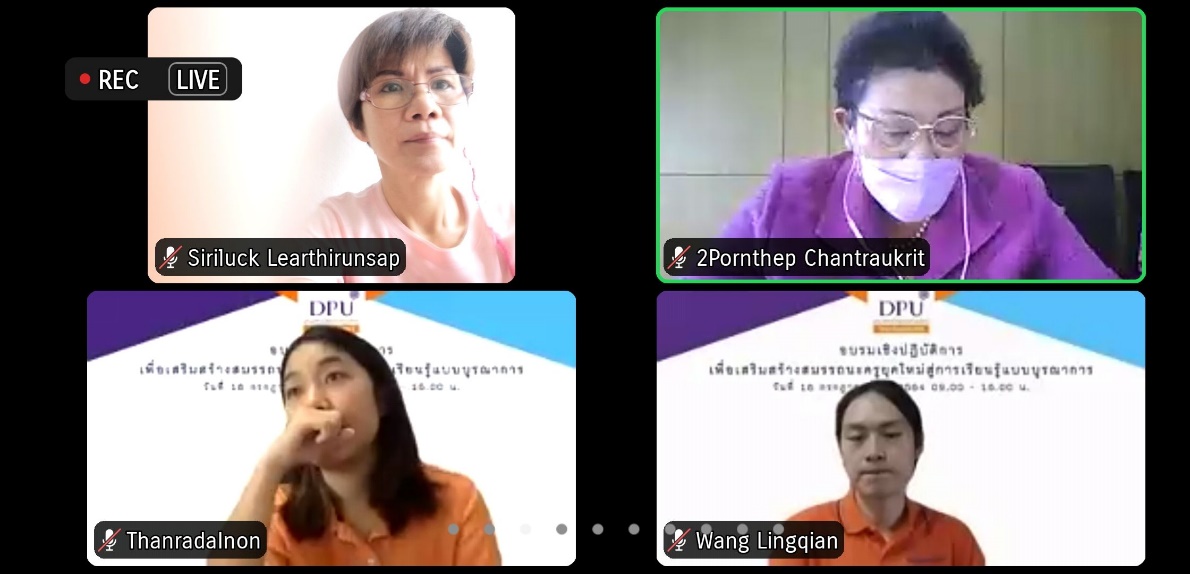 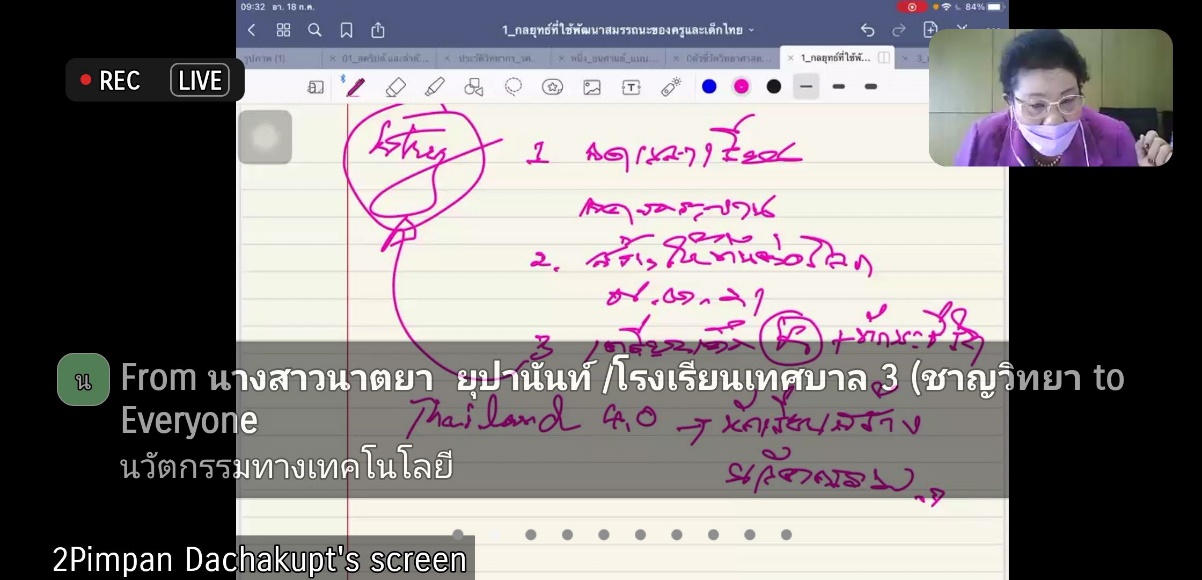 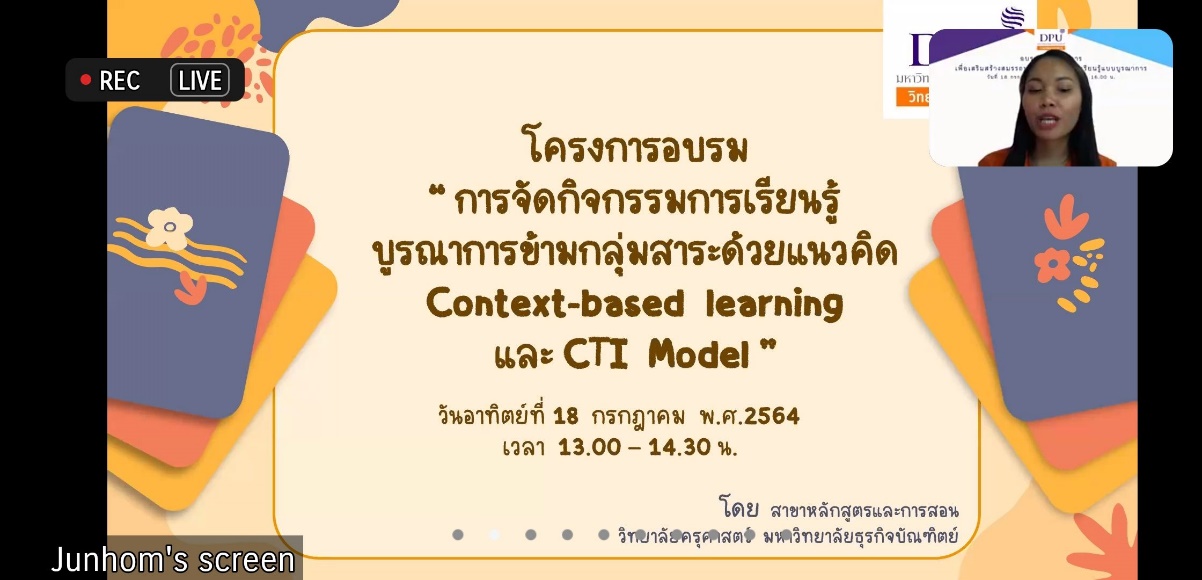 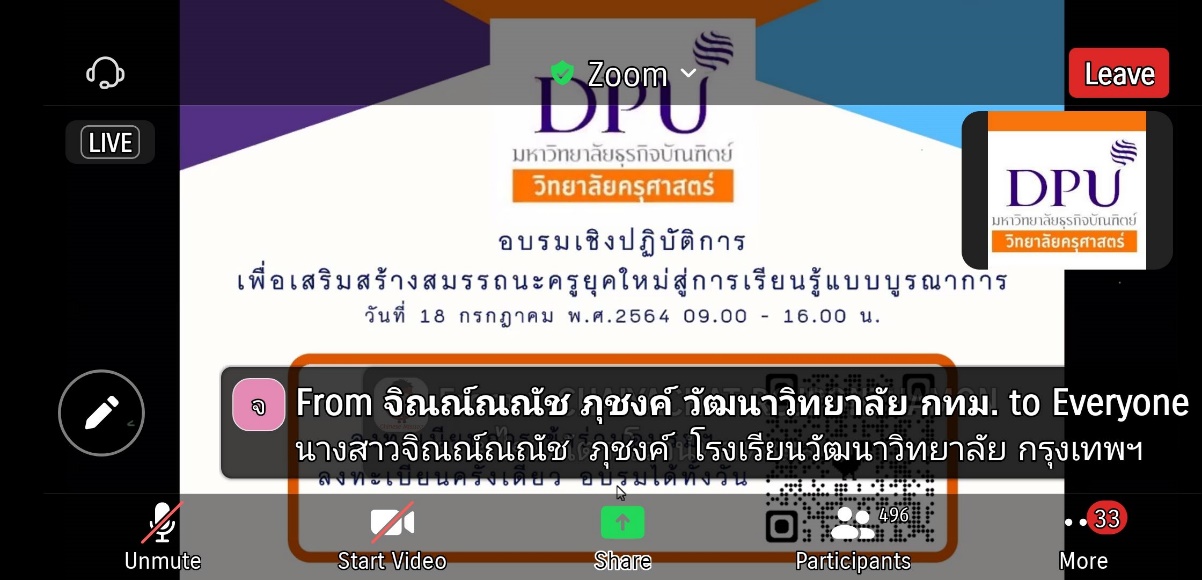 . 